ﻣﺣﻣد اﻟﺗﻠﯾﻠﻲ اﻟﻣﻧﺻري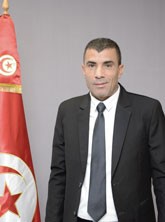 ﻋﺿو ﻣﺟﻠس اﻟﮭﯾﺋﺔ اﻟﻌﻠﯾﺎ اﻟﻣﺳﺗﻘﻠﺔ ﻟﻼﻧﺗﺧﺎﺑﺎتاﻟﺷﮭﺎﺋد اﻟﻌﻠﻣﯾﺔ-1 ﺷﮭﺎدة اﻷﺳﺗﺎذﯾﺔ ﻓﻲ اﻟﺣﻘوق ﻛﻠﯾﺔ اﻟﺣﻘوق ﺑﺳوﺳﺔ .1996-2 ﺷﮭﺎدة اﻟدراﺳﺎت اﻟﻣﻌﻣﻘﺔ ﻓﻲ ﻗﺎﻧون اﻷﻋﻣﺎل ﻛﻠﯾﺔ اﻟﺣﻘوق ﺑﺳوﺳﺔ ﺳﻧﺔ .1998-3 ﻣﺳﺟل ﺑﺄطروﺣﺔ اﻟدﻛﺗوراه ﻓﻲ ﻗﺎﻧون اﻷﻋﻣﺎل ﻛﻠﯾﺔ اﻟﺣﻘوق ﺑﺳوﺳﺔ اﻷﺳﺗﺎذ اﻟﻣﺷرفأﺳﺗﺎذ اﻟﻘﺎﻧون اﻟﺧﺎص ﻓﺗﺣﻲ ﺣﺎﻣدي.اﻟﻣﮭﻧﺔ اﻷﺻﻠﯾﺔﻣﺣﺎﻣﻲ ﻟدى اﻟﺗﻌﻘﯾب وﻣرﺳم ﺑﺎﻟﺟدول ﻣﻧذ 04 ﺟﺎﻧﻔﻲ .1999اﻟﻧﺷﺎط اﻟﻣﮭﻧﻲﻋﺿو اﻟﻔرع اﻟﺟﮭوي ﻟﻠﻣﺣﺎﻣﯾن ﺑﺳﯾدي ﺑوزﯾد اﻟﻔﺗرة .2016-2013اﻟﺧﺑرة ﻓﻲ اﻟﺗدرﯾساﻟﺗدرﯾس ﺑﺎﻟﺟﺎﻣﻌﺎت اﻟﺗوﻧﺳﯾﺔ ﻣدة ﻋﺷرة ﺳﻧوات ﺑﻛل ﻣن:	ﻛﻠﯾﺔ اﻟﺣﻘوق ﺑﺳوﺳﺔ 	اﻟﻣﻌﮭد اﻟدوﻟﻲ ﻟﻠﻧﻘل وﺧدﻣﺎت اﻻﺗﺻﺎل ﺑﺳوﺳﺔ 	اﻟﻣﻌﮭد اﻟﻌﺎﻟﻲ ﻟﻠدراﺳﺎت اﻟﺗﻛﻧوﻟوﺟﯾﺔ ﺑﺳﯾدي ﺑوزﯾد 	اﻟﻣﻌﮭد اﻟﻌﺎﻟﻲ ﻟﻠﺣرف ﺑﺳﯾدي ﺑوزﯾداﻟﺧﺑرة ﻓﻲ اﻟﻣﺟﺎل اﻻﻧﺗﺧﺎﺑﻲ-1 ﻋﺿو اﻟﮭﯾﺋﺔ اﻟﻔرﻋﯾﺔ ﻟﻼﻧﺗﺧﺎﺑﺎت ﺑﺳﯾدي ﺑوزﯾد ﻓﻲ اﻧﺗﺧﺎﺑﺎت اﻟﻣﺟﻠس اﻟوطﻧﻲ اﻟﺗﺄﺳﯾﺳﻲﺳﻧﺔ 2011 وﻣﻛﻠف ﺑﺎﻟﺷؤون اﻟﻘﺎﻧوﻧﯾﺔ.-2 ﻋﺿو اﻟﮭﯾﺋﺔ اﻟﻔرﻋﯾﺔ ﻟﻼﻧﺗﺧﺎﺑﺎت ﺑﺳﯾدي ﺑوزﯾد ﻟﻼﻧﺗﺧﺎﺑﺎت اﻟﺗﺷرﯾﻌﯾﺔ واﻟرﺋﺎﺳﯾﺔ ﻟﺳﻧﺔ2014 وﻣﻧﺳﻖ ﺟﮭوي ﻟﻣراﻗﺑﺔ أﻧﺷطﺔ اﻟﺣﻣﻠﺔ اﻻﻧﺗﺧﺎﺑﯾﺔ.-3 ﻋﺿو اﻟﮭﯾﺋﺔ اﻟﻌﻠﯾﺎ اﻟﻣﺳﺗﻘﻠﺔ ﻟﻼﻧﺗﺧﺎﺑﺎت ﻣﻧذ 10 ﻓﯾﻔري 2017 ﻋن ﺻﻧف اﻟﻣﺣﺎﻣﯾن.